La Marche des …Edition 2012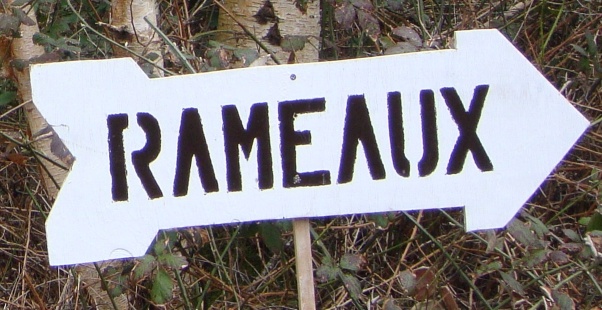 Samedi 31 Mars Rendez-vous à 15h00 à l’église du TouquetArrivée 18h15 à l’église de TrépiedMesse des Rameaux à 18h30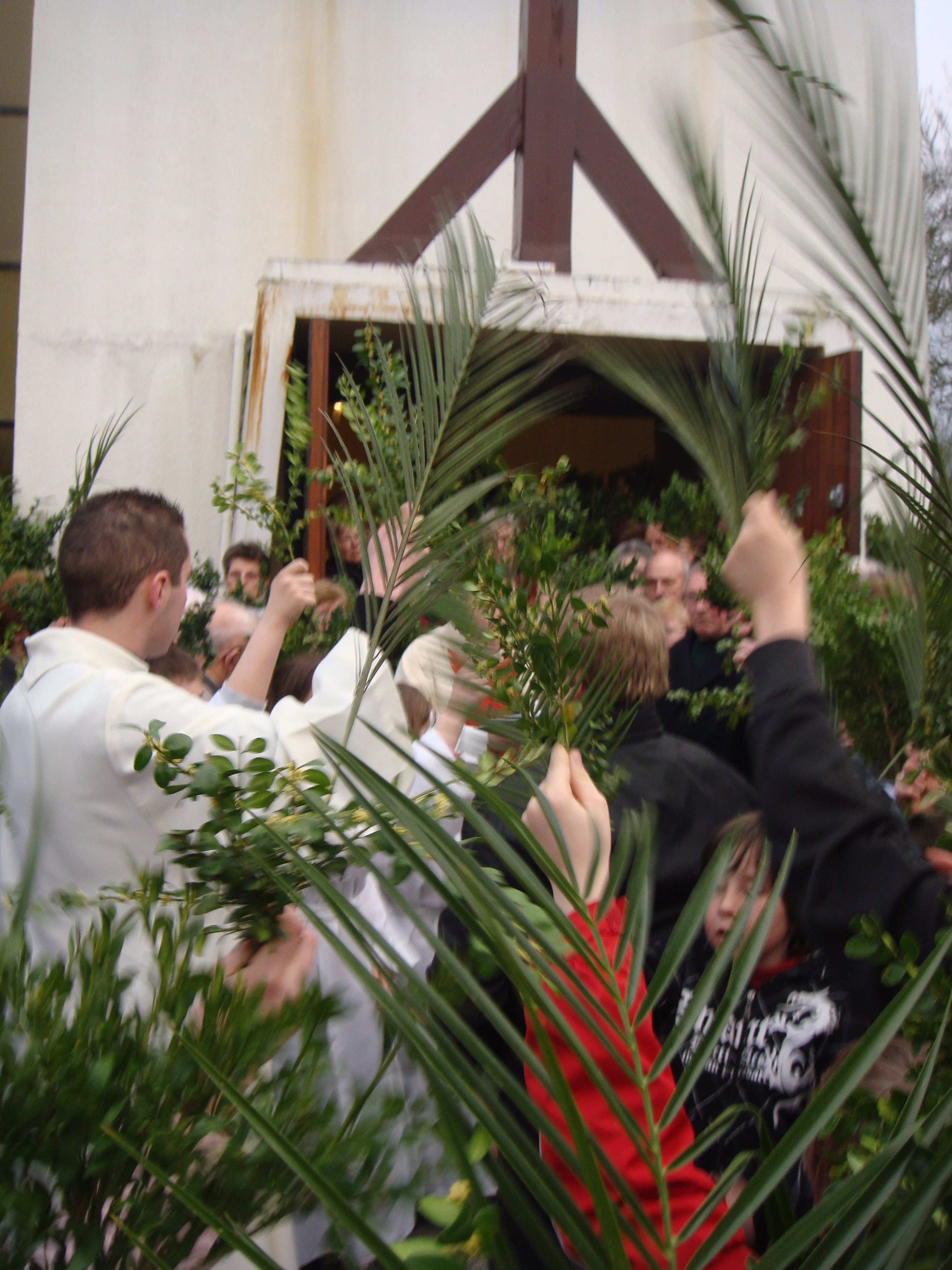 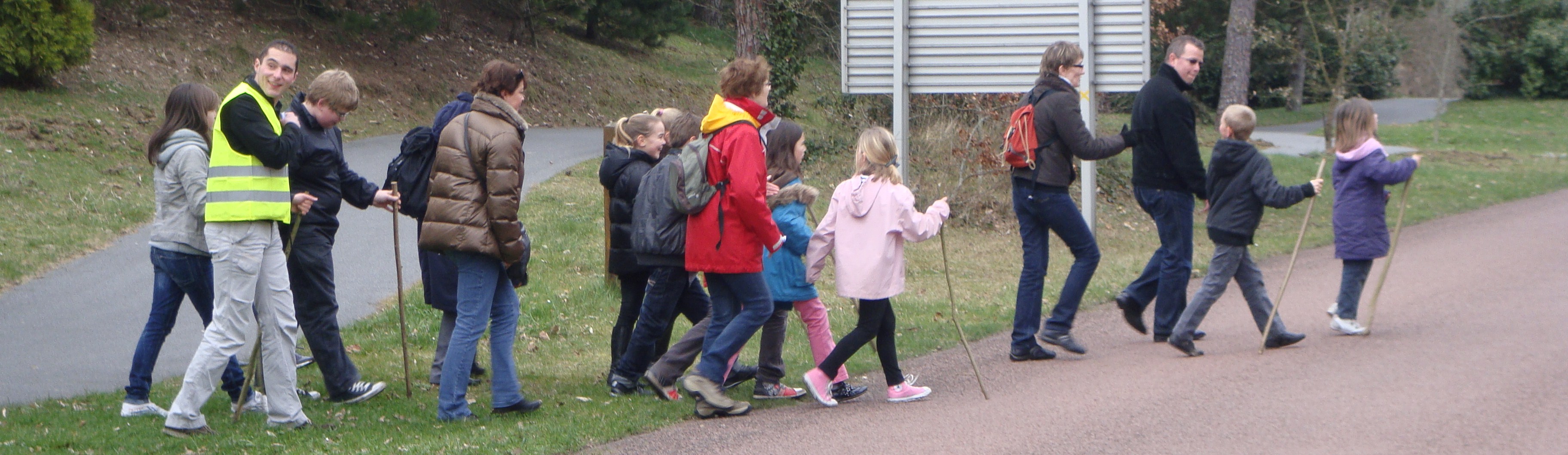 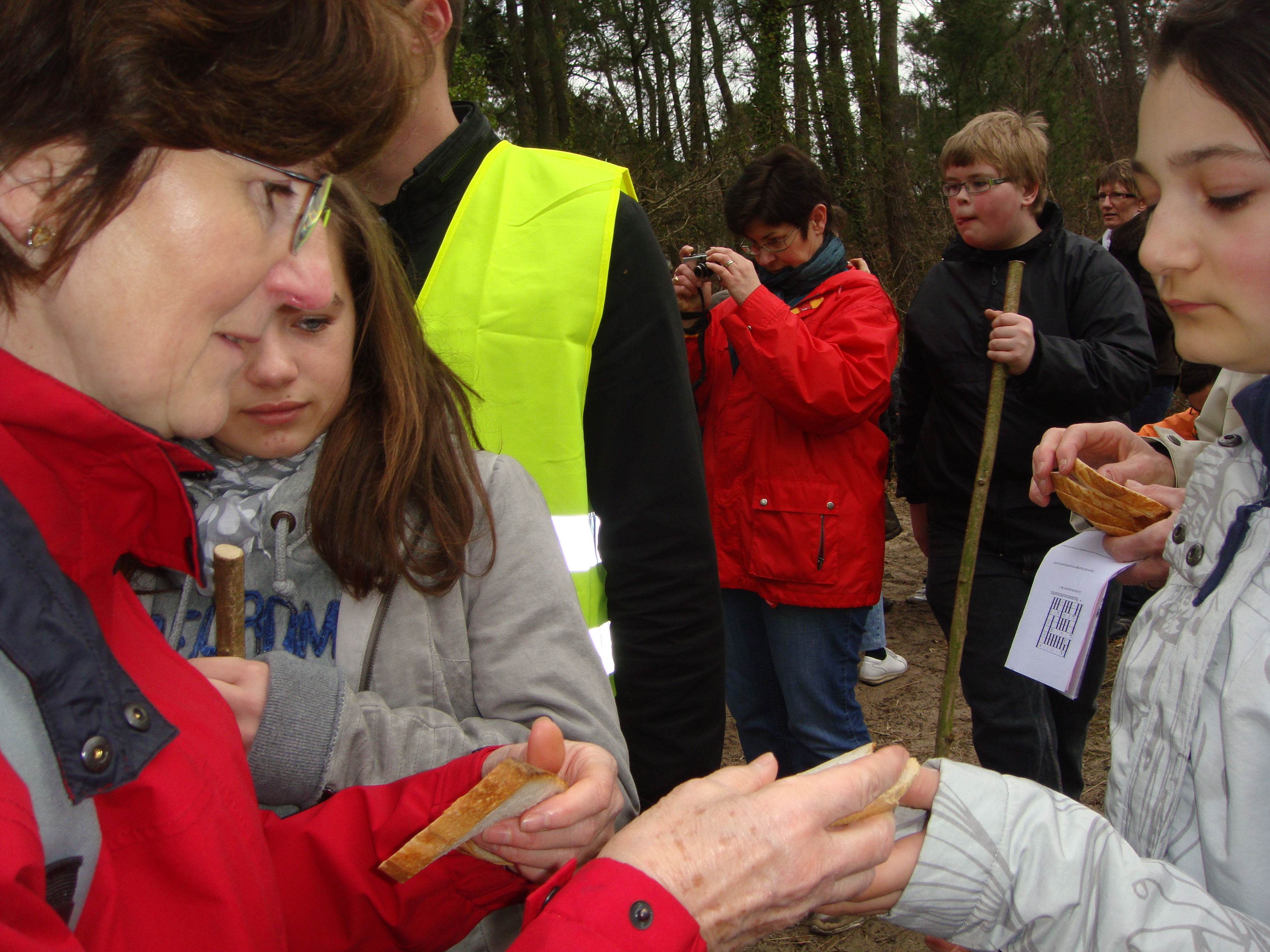 Participer à la 3ème édition de la Marche des Rameaux :C’est vivre un temps de fête, de rencontre, de prière, d’échange et de célébration.  Un rendez-vous à ne pas manquer, pour tous, en famille…tous ensemble!Nous partirons de l’église du Touquet et marcherons jusqu’à l’église de Trépied, lieu d’arrivée  où nous vivrons ensemble l’Office des Rameaux !Le parcours n’est pas difficile ! Deux haltes seront proposées et un goûter sera offert par la Paroisse.Prévoyez une bonne paire de chaussures, un manteau de pluie! A bientôt, L’équipe d’animationPour informations contactez:  Anne-Cécile GUILLEMAIN au 06.08.71.04.82Participer à la 3ème édition de la Marche des Rameaux :C’est vivre un temps de fête, de rencontre, de prière, d’échange et de célébration.  Un rendez-vous à ne pas manquer, pour tous, en famille…tous ensemble!Nous partirons de l’église du Touquet et marcherons jusqu’à l’église de Trépied, lieu d’arrivée  où nous vivrons ensemble l’Office des Rameaux !Le parcours n’est pas difficile ! Deux haltes seront proposées et un goûter sera offert par la Paroisse.Prévoyez une bonne paire de chaussures, un manteau de pluie! 